Publicado en Madrid el 17/02/2020 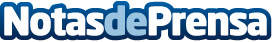 Qué seguro escoger en los coches de alquiler, según SPAIN CARAlquilar un coche supone asumir responsabilidades. Por eso, contar con un buen seguro que cubra cualquier incidencia es fundamental. Spain Car, líderes del sector de alquiler de vehículos, desvela las claves de la mejor elección de seguro a la hora de alquilarDatos de contacto:SPAIN CARhttp://www.spaincar.es/902224646Nota de prensa publicada en: https://www.notasdeprensa.es/que-seguro-escoger-en-los-coches-de-alquiler Categorias: Nacional Motociclismo Automovilismo E-Commerce Seguros Consumo Industria Automotriz http://www.notasdeprensa.es